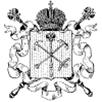 Правительство Санкт-ПетербургаКомитет по образованиюГосударственное бюджетное нетиповое образовательное учреждениеДворец учащейся молодежи Санкт-Петербурга	УТВЕРЖДАЮ	Директор ГБНОУ ДУМ СПб	_______________Л.А. Еселева 		Приказ № ____           ___ от 	«____» _                ______2020 г.ПРАВИЛАвнутреннего трудового распорядкаГосударственного бюджетного нетипового образовательного учрежденияДворца учащейся молодежи Санкт-ПетербургаСанкт-Петербург20201. ОБЩИЕ ПОЛОЖЕНИЯ1.1. Правила внутреннего трудового распорядка Государственного бюджетного нетипового образовательного учреждения Дворца учащейся молодежи Санкт-Петербурга (далее – ГБНОУ ДУМ СПб) (далее – Правила) определяют трудовой распорядок, регламентируют порядок приема, перевода и увольнения работников, основные права, обязанности и ответственность сторон трудового договора, режим работы, время отдыха, меры поощрения и взыскания, применяемые к работникам, а также иные вопросы регулирования трудовых отношений в ГБНОУ ДУМ СПб.1.2. Правила являются локальным нормативным актом, разработанным и утвержденным в соответствии с трудовым законодательством РФ и уставом ГБНОУ ДУМ СПб в целях укрепления трудовой дисциплины, эффективной организации труда, рационального использования рабочего времени, обеспечения высокого качества и производительности труда работников.1.3. В Правилах используются следующие понятия:Работодатель - Государственное бюджетное нетиповое образовательное учреждение Дворец учащейся молодежи Санкт-Петербурга.Работник - физическое лицо, вступившее в трудовые отношения с Работодателем на основании трудового договора и на иных основаниях, предусмотренных ст. 16 Трудового кодекса Российской Федерации.Дисциплина труда - обязательное для всех Работников подчинение правилам поведения, определенным в соответствии с Трудовым кодексом Российской Федерации, иными законами, трудовым договором, локальными нормативными актами Работодателя.1.4. Действие настоящих Правил распространяется на всех Работников.1.5. Изменения и дополнения к Правилам разрабатываются и принимаются на основании решения Общего собрания работников ГБНОУ ДУМ СПб и утверждаются директором ГБНОУ ДУМ СПб.1.6. Официальным представителем Работодателя является директор.1.7. Трудовые обязанности и права Работников конкретизируются в трудовых договорах и должностных инструкциях, являющихся неотъемлемой частью трудовых договоров.2. ПОРЯДОК ПРИЕМА РАБОТНИКОВ2.1. Работники реализуют право на труд путем заключения письменного трудового договора.2.2. При приеме на работу (до подписания трудового договора) Работодатель обязан ознакомить Работника под подпись с Правилами и иными локальными нормативными актами, непосредственно связанными с трудовой деятельностью Работника.2.3. При заключении трудового договора лицо, поступающее на работу, предъявляет Работодателю:паспорт или иной документ, удостоверяющий личность;трудовую книжку, за исключением случаев, когда трудовой договор заключается впервые или Работник поступает на работу на условиях совместительства;страховое свидетельство государственного пенсионного страхования;документы воинского учета - для военнообязанных и лиц, подлежащих призыву на военную службу;документ об образовании и (или) о квалификации или наличии специальных знаний - при поступлении на работу, требующую специальных знаний или специальной подготовки;справку о наличии (отсутствии) судимости и (или) факта уголовного преследования либо о прекращении уголовного преследования по реабилитирующим основаниям, выданную в порядке и по форме, которые устанавливаются федеральным органом исполнительной власти, осуществляющим функции по выработке и реализации государственной политики и нормативно-правовому регулированию в сфере внутренних дел,- при поступлении на работу, связанную с деятельностью, к осуществлению которой в соответствии с Трудовым кодексом РФ, иным федеральным законом не допускаются лица, имеющие (имевшие) судимость, подвергающиеся (подвергавшиеся) уголовному преследованию;личную медицинскую книжку;иные документы - согласно требованиям действующего законодательства РФ.2.4. Заключение трудового договора без предъявления документов, перечисленных пунктом 2.3, не производится.2.5. В случае отсутствия у лица, поступающего на работу, трудовой книжки в связи с ее утратой, повреждением или по иной причине Работодатель обязан по письменному заявлению этого лица (с указанием причины отсутствия трудовой книжки) оформить новую трудовую книжку.Оформление трудовой книжки и вкладыша осуществляется за счет Работодателя.2.6. Трудовой договор заключается в письменной форме, составляется в двух экземплярах, каждый из которых подписывают стороны. Один экземпляр трудового договора передается Работнику, другой хранится у Работодателя. Получение Работником экземпляра трудового договора подтверждается подписью Работника на экземпляре трудового договора, хранящемся у Работодателя.2.7. Трудовые договоры могут заключаться:2.7.1. на неопределенный срок; 2.7.2. на определенный срок (срочный трудовой договор).2.8. Срочный трудовой договор может заключаться в случаях, предусмотренных Трудовым кодексом РФ, иными федеральными законами.2.9. Если в трудовом договоре не оговорен срок его действия и причины, послужившие основанием для заключения такого договора, то он считается заключенным на неопределенный срок.2.10. При заключении трудового договора в нем по соглашению сторон может быть предусмотрено условие об испытании Работника в целях проверки его соответствия поручаемой работе.2.11. Отсутствие в трудовом договоре условия об испытании означает, что Работник принят на работу без испытания. 2.12. Испытание при приеме на работу не устанавливается для:беременных женщин и женщин, имеющих детей в возрасте до полутора лет;лиц, не достигших возраста восемнадцати лет;лиц, получивших среднее профессиональное или высшее образование по имеющим государственную аккредитацию образовательным программам и впервые поступающих на работу по специальности в течение одного года со дня его получения;лиц, приглашенных на работу в порядке перевода от другого работодателя по согласованию между работодателями;лиц, заключающих трудовой договор на срок до двух месяцев;иных лиц в случаях, предусмотренных Трудовым кодексом РФ, иными федеральными законами.2.13. Срок испытания не может превышать трех месяцев, а для руководителей организации и его заместителей, главного бухгалтера и его заместителей, руководителей филиалов, представительств или иных обособленных структурных подразделений организаций – шести месяцев, если иное не установлено федеральным законом. При заключении трудового договора на срок от двух до шести месяцев испытание не может превышать двух недель.2.14. При заключении трудового договора на срок до двух месяцев испытание Работнику не устанавливается.2.15. При заключении трудового договора лица, не достигшие возраста восемнадцати лет, а также иные лица в случаях, предусмотренных Трудовым кодексом РФ и иными федеральными законами, должны пройти обязательный предварительный медицинский осмотр.2.16. На основании заключенного трудового договора издается приказ о приеме Работника на работу. Содержание приказа должно соответствовать условиям заключенного трудового договора. Приказ о приеме на работу объявляется Работнику под подпись в трехдневный срок со дня фактического начала работы. По требованию Работника Работодатель обязан выдать ему надлежаще заверенную копию указанного приказа.2.17. Перед началом работы (началом непосредственного исполнения Работником обязанностей, предусмотренных заключенным трудовым договором) Работодатель (уполномоченное им лицо) проводит инструктаж по правилам техники безопасности на рабочем месте, обучение безопасным методам и приемам выполнения работ и оказанию первой помощи при несчастных случаях на производстве, инструктаж по охране труда.Работник, не прошедший инструктаж по охране труда, технике безопасности на рабочем месте, обучение безопасным методам и приемам выполнения работ и оказанию первой помощи при несчастных случаях на производстве, к работе не допускается.2.18. Работодатель ведет трудовые книжки на каждого работника, проработавшего у него свыше пяти дней, если работа у Работодателя является для работников основной.3. ПОРЯДОК ПЕРЕВОДА РАБОТНИКОВ3.1. Перевод Работника на другую работу - постоянное или временное изменение трудовой функции Работника и (или) структурного подразделения, в котором работает Работник (если структурное подразделение было указано в трудовом договоре), при продолжении работы у того же работодателя, а также перевод на работу в другую местность вместе с работодателем.3.2. Перевод Работника может быть произведен только на работу, не противопоказанную ему по состоянию здоровья, и с письменного согласия Работника.3.3. Допускается временный перевод (сроком до одного месяца) на другую работу, не обусловленную трудовым договором, у того же работодателя без письменного согласия Работника:в случаях предотвращения катастрофы природного или техногенного характера, производственной аварии, несчастного случая на производстве, пожара, наводнения, голода, землетрясения, эпидемии или эпизоотии и в любых исключительных обстоятельствах, ставящих под угрозу жизнь или нормальные жизненные условия всего населения или его части;в случае простоя (временной приостановки работы по причинам экономического, технологического, технического или организационного характера), необходимости предотвращения уничтожения или порчи имущества либо замещения временно отсутствующего Работника, если простой или необходимость предотвращения уничтожения или порчи имущества либо замещения временно отсутствующего Работника вызваны чрезвычайными обстоятельствами.3.4. Для оформления перевода на другую работу в письменной форме заключается соглашение, составляемое в двух экземплярах, каждый из которых подписывается сторонами (Работодателем и Работником). Один экземпляр соглашения передается Работнику, другой хранится у Работодателя. Получение Работником экземпляра соглашения подтверждается подписью Работника на экземпляре, хранящемся у Работодателя.3.5. Перевод Работника на другую работу оформляется приказом, изданным на основании дополнительного соглашения к трудовому договору. Приказ, подписанный директором или уполномоченным лицом, объявляется Работнику под подпись.4. ПОРЯДОК УВОЛЬНЕНИЯ РАБОТНИКОВ4.1. Трудовой договор может быть прекращен (расторгнут) в порядке и по основаниям, предусмотренным Трудовым кодексом РФ, иными Федеральными законами.4.2. Прекращение трудового договора оформляется приказом Работодателя. С приказом Работодателя о прекращении трудового договора Работник должен быть ознакомлен под подпись. По требованию Работника Работодатель обязан выдать ему надлежащим образом заверенную копию указанного приказа (распоряжения). Если приказ о прекращении трудового договора невозможно довести до сведения Работника или Работник отказывается ознакомиться с ним под подпись, на приказе производится соответствующая запись.4.3. Днем прекращения трудового договора во всех случаях является последний день работы Работника, за исключением случаев, когда Работник фактически не работал, но за ним, в соответствии с Трудовым кодексом РФ или иным федеральным законом, сохранялось место работы (должность).4.4. При увольнении Работник не позднее дня прекращения трудового договора возвращает все переданные ему Работодателем для осуществления трудовой функции документы, оборудование, инструменты и иные товарно-материальные ценности, а также документы, образовавшиеся при исполнении трудовых функций.4.5. В день прекращения трудового договора Работодатель обязан выдать Работнику трудовую книжку и произвести с ним расчет. Если Работник в день увольнения не работал, то соответствующие суммы должны быть выплачены не позднее дня, следующего за днем предъявления уволенным Работником требования о расчете. По письменному заявлению Работника Работодатель также обязан выдать ему заверенные надлежащим образом копии документов, связанных с работой.4.6. Запись в трудовую книжку об основании и причине прекращения трудового договора должна производиться в точном соответствии с формулировками Трудового кодекса РФ или иного федерального закона и со ссылкой на соответствующие статью, часть статьи, пункт статьи Трудового кодекса РФ или иного федерального закона.4.7. В случаях, когда в день прекращения трудового договора выдать трудовую книжку Работнику невозможно в связи с его отсутствием либо отказом от ее получения, Работодатель обязан направить Работнику уведомление о необходимости явиться за трудовой книжкой либо дать согласие на отправление ее по почте. По письменному обращению Работника, не получившего трудовую книжку после увольнения, Работодатель обязан выдать ее не позднее трех рабочих дней со дня обращения Работника.5. ОСНОВНЫЕ ПРАВА И ОБЯЗАННОСТИ РАБОТОДАТЕЛЯ 5.1. Работодатель имеет право:заключать, изменять и расторгать трудовые договоры с работниками в порядке и на условиях, которые установлены Трудовым кодексом РФ, иными федеральными законами;поощрять работников за добросовестный эффективный труд;требовать от работников исполнения ими трудовых обязанностей и бережного отношения к имуществу Работодателя (в том числе к имуществу третьих лиц, находящемуся у Работодателя, если Работодатель несет ответственность за сохранность этого имущества) и других работников, соблюдения Правил;требовать от работников соблюдения правил охраны труда и пожарной безопасности;привлекать работников к дисциплинарной и материальной ответственности в порядке, установленном Трудовым кодексом РФ, иными федеральными законами;принимать локальные нормативные акты;реализовывать права, предусмотренные законодательством о специальной оценке условий труда;осуществлять иные права, предоставленные ему в соответствии с трудовым законодательством.5.2. Работодатель обязан:соблюдать трудовое законодательство и иные нормативные правовые акты, содержащие нормы трудового права; предоставлять работникам работу, обусловленную трудовым договором;обеспечивать безопасность и условия труда, соответствующие государственным нормативным требованиям охраны труда;обеспечивать работников оборудованием, инструментами, технической документацией и иными средствами, необходимыми для исполнения ими трудовых обязанностей;обеспечивать работникам равную оплату за труд равной ценности;вести учет времени, фактически отработанного каждым работником;выплачивать в полном размере причитающуюся работникам заработную плату в сроки, установленные в соответствии с Трудовым кодексом РФ, трудовыми договорами;знакомить работников под подпись с принимаемыми локальными нормативными актами, непосредственно связанными с их трудовой деятельностью;создавать условия, обеспечивающие участие работников в управлении организацией в формах, предусмотренных Трудовым кодексом РФ, иными федеральными законами;обеспечивать бытовые нужды работников, связанные с исполнением ими трудовых обязанностей;осуществлять обязательное социальное страхование работников в порядке, установленном федеральными законами;возмещать вред, причиненный работникам в связи с исполнением ими трудовых обязанностей, а также компенсировать моральный вред в порядке и на условиях, которые установлены Трудовым кодексом РФ, другими федеральными законами и иными нормативными правовыми актами Российской Федерации;отстранять от работы работников в случаях, предусмотренных Трудовым кодексом РФ, иными федеральными законами и нормативными правовыми актами РФ;исполнять иные обязанности, предусмотренные трудовым законодательством, в том числе законодательством о специальной оценке условий труда, и иными нормативными правовыми актами, содержащими нормы трудового права.5.2.1. Работодатель обязан отстранить от работы (не допускать к работе) Работника:появившегося на работе в состоянии алкогольного, наркотического или иного токсического опьянения;не прошедшего в установленном порядке обучение и проверку знаний и навыков в области охраны труда;не прошедшего в установленном порядке обязательный медицинский осмотр, а также обязательное психиатрическое освидетельствование в случаях, предусмотренных федеральными законами и иными нормативными правовыми актами Российской Федерации;при выявлении противопоказаний для выполнения им работы, обусловленной трудовым договором, подтвержденных медицинским заключением, которое выдано в порядке, установленном федеральными законами и иными нормативными правовыми актами Российской Федерации;по требованию органов или должностных лиц, уполномоченных федеральными законами и иными нормативными правовыми актами Российской Федерации;в других случаях, предусмотренных федеральными законами и иными нормативными правовыми актами Российской Федерации.5.2.2. Работодатель отстраняет от работы (не допускает к работе) Работника на весь период времени до устранения обстоятельств, явившихся основанием для отстранения от работы или недопущения к работе. Иные правила отстранения могут устанавливаться федеральными законами.6. ОСНОВНЫЕ ПРАВА И ОБЯЗАННОСТИ РАБОТНИКОВ 6.1. Работник имеет право:на заключение, изменение и расторжение трудового договора в порядке и на условиях, которые установлены Трудовым кодексом РФ, иными федеральными законами;на предоставление ему работы, обусловленной трудовым договором;обеспечение рабочим местом, соответствующим государственным нормативным требованиям охраны труда; на своевременную и в полном объеме выплату заработной платы в соответствии со своей квалификацией, сложностью труда, количеством и качеством выполненной работы;на отдых, обеспечиваемый установлением нормальной продолжительности рабочего времени, сокращенного рабочего времени для отдельных профессий и категорий работников, предоставлением еженедельных выходных дней, нерабочих праздничных дней, оплачиваемых ежегодных отпусков;на получение полной достоверной информации об условиях труда и требованиях охраны труда на рабочем месте, включая реализацию прав, предусмотренных законодательством о специальной оценке условий труда;на подготовку и дополнительное профессиональное образование в порядке, установленном Трудовым кодексом РФ, иными федеральными законами;на участие в управлении организацией в формах, предусмотренных Трудовым кодексом РФ, иными федеральными законами, локальными актами Работодателя;на защиту своих трудовых прав, свобод и законных интересов всеми не запрещенными законом способами;на разрешение индивидуальных и коллективных трудовых споров, в порядке, установленном Трудовым кодексом РФ, иными федеральными законами;на возмещение вреда, причиненного ему в связи с исполнением трудовых обязанностей, и компенсацию морального вреда в порядке, установленном Трудовым кодексом РФ, иными федеральными законами;на обязательное социальное страхование, обязательное пенсионное страхование, страхование от несчастных случаев на производстве и при временной нетрудоспособности в случаях, предусмотренных федеральными законами;предъявить работодателю документы об установлении инвалидности: справка установленной формы и индивидуальная программа реабилитации (далее ИПР);на реализацию иных прав, предусмотренных в трудовом законодательстве.6.2. Работник обязан:добросовестно исполнять свои трудовые обязанности, возложенные на него трудовым договором, должностной инструкцией и иными документами, регламентирующими деятельность Работника;качественно и своевременно выполнять поручения, распоряжения, задания и указания своего непосредственного руководителя;соблюдать Правила;соблюдать трудовую дисциплину;выполнять установленные нормы труда;проходить обучение безопасным методам и приемам выполнения работ и оказанию первой помощи пострадавшим на производстве, инструктаж по охране труда, стажировку на рабочем месте, проверку знания требований охраны труда;проходить обязательные предварительные (при поступлении на работу) и периодические (в течение трудовой деятельности) медицинские осмотры, а также проходить внеочередные медицинские осмотры по направлению Работодателя в случаях, предусмотренных Трудовым кодексом РФ и иными федеральными законами;соблюдать требования по охране труда и обеспечению безопасности труда;бережно относиться к имуществу Работодателя (в том числе к имуществу третьих лиц, находящемуся у Работодателя, если Работодатель несет ответственность за сохранность этого имущества) и других работников;способствовать созданию благоприятной деловой атмосферы в коллективе;незамедлительно сообщать Работодателю либо непосредственному руководителю о возникновении ситуации, представляющей угрозу жизни и здоровью людей, сохранности имущества Работодателя (в том числе имущества третьих лиц, находящегося у Работодателя, если Работодатель несет ответственность за сохранность этого имущества);принимать меры по устранению причин и условий, препятствующих нормальному выполнению работы (аварии, простои и т.д.), и немедленно сообщать о случившемся Работодателю;поддерживать свое рабочее место, оборудование и приспособления в исправном состоянии, порядке и чистоте;соблюдать установленный Работодателем порядок хранения документов, материальных и денежных ценностей;повышать свой профессиональный уровень путем систематического самостоятельного изучения специальной литературы, журналов, иной периодической специальной информации по своей должности (профессии, специальности), по выполняемой работе (услугам);заключать договор о полной материальной ответственности в случае, когда приступает к работе по непосредственному обслуживанию или использованию денежных, товарных ценностей, иного имущества, в случаях и в порядке, установленных законом;соблюдать установленные Работодателем требования:а) не использовать в личных целях инструменты, приспособления, технику и оборудование Работодателя;б) не использовать рабочее время для решения вопросов, не обусловленных трудовыми отношениями с Работодателем; в период рабочего времени не вести личные телефонные разговоры, не читать книги, газеты, иную литературу, не имеющую отношения к трудовой деятельности, не пользоваться сетью Интернет в личных целях, не играть в компьютерные игры;в) не курить в помещениях, вне оборудованных зон, предназначенных для этих целей;г) не употреблять в рабочее время алкогольные напитки, наркотические и токсические вещества, не приходить на работу в состоянии алкогольного, наркотического или токсического опьянения;д) не выносить и не передавать другим лицам служебную информацию на бумажных и электронных носителях;е) не оставлять на длительное время рабочее место, не сообщив об этом своему непосредственному руководителю и не получив его разрешения;- сообщать любым доступным способом руководителю курирующего отдела и в отдел кадров ГБНОУ ДУМ СПб об отсутствии на работе в связи с оформлением листка нетрудоспособности сразу после получения от врача информации о диагнозе и предполагаемых сроках лечения;исполнять иные обязанности, предусмотренные законодательством Российской Федерации, Правилами, иными локальными нормативными актами и трудовым договором.6.3. Трудовые обязанности и права работников конкретизируются в трудовых договорах и должностных инструкциях.7. РАБОЧЕЕ ВРЕМЯ 7.1. Продолжительность рабочего времени педагогических работников (педагогов дополнительного образования, концертмейстеров) устанавливается на основании учебно-производственного плана (далее – УПП), утвержденного Комитетом по образованию Санкт-Петербурга, а также в соответствии с расписанием занятий творческих объединений (далее – Расписание), утвержденным директором ГБНОУ ДУМ СПб.7.2. Продолжительность рабочего времени для педагогов-организаторов, методистов устанавливается в соответствии с нормами действующего законодательства, из расчета 36 часов в неделю.7.3. Продолжительность рабочего времени для руководящего, административно-хозяйственного, обслуживающего и учебно-вспомогательного персонала устанавливается в соответствии с нормами действующего законодательства Российской Федерации, из расчета 40 часов в неделю.7.4. Продолжительность рабочего времени для гардеробщиков и уборщиков служебных помещений устанавливается в соответствии с нормами действующего законодательства, из расчета 40 часов в неделю, в соответствии с расписанием.7.5. Для работников, условия труда на рабочих местах которых, по результатам специальной оценки условий труда отнесены к вредным условиям труда 3 или 4 степени либо опасным условиям труда, – не более 36 часов в неделю.7.6. Для работников установлена пятидневная рабочая неделя с двумя выходными днями (суббота, воскресенье), за исключением работников, занимающих должности, указанные в пунктах 7.1, 7.4 Правил.7.7. Время начала и окончания работы для работников, перечисленных в пункте 7.2 Правил:в период с 01 сентября по 31 мая – с 10 часов до 18 часов 00 минут, перерыв для отдыха и питания – с 13 часов до 13 часов 48 минут;в период с 01 июня по 31 августа – с 09 часов до 17 часов 00 минут, перерыв для отдыха и питания – с 13 часов до 13 часов 48 минут.7.8. Время начала и окончания работы для работников, перечисленных в пункте 7.3 Правил:в период с 01 сентября по 31 мая – с 10 часов до 18 часов 30 минут, перерыв для отдыха и питания – с 13 часов до 13 часов 30 минут;в период с 01 июня по 31 августа – с 09 часов до 17 часов 30 минут, перерыв для отдыха и питания – с 13 часов до 13 часов 30 минут.7.9. Время начала и окончания работы для работников, перечисленных в пункте 7.5 Правил:в период с 01 сентября по 31 мая – с 10 часов до 18 часов 00 минут, перерыв для отдыха и питания – с 13 часов до 13 часов 48 минут;в период с 01 июня по 31 августа – с 09 часов до 17 часов 00 минут, перерыв для отдыха и питания – с 13 часов до 13 часов 48 минут.7.10. Продолжительность рабочего времени для Работников, являющихся инвалидами I или II группы, не должна превышать 35 часов в неделю с сохранением полной оплаты труда (Федеральный закон от 24.11.1995 N 181-ФЗ «О социальной защите инвалидов в Российской Федерации»). 7.11. При приеме на работу или в течение действия трудовых отношений по соглашению между Работодателем и Работником может устанавливаться неполное рабочее время.8. ВРЕМЯ ОТДЫХА8.1. Время отдыха – время, в течение которого Работник свободен от исполнения трудовых обязанностей и которое он может использовать по своему усмотрению.8.2. Работникам предоставляется следующее время отдыха:1) перерыв для отдыха и питания продолжительностью тридцать минут;2) два выходных дня - суббота, воскресенье;3) нерабочие праздничные дни:1, 2, 3, 4, 5, 6 и 8 января - Новогодние каникулы;7 января - Рождество Христово;23 февраля - День защитника Отечества;8 марта - Международный женский день;1 мая - Праздник Весны и Труда;9 мая - День Победы;12 июня - День России;4 ноября - День народного единства;4) ежегодные отпуска с сохранением места работы (должности) и среднего заработка.8.3. Работникам предоставляется ежегодный основной оплачиваемый отпуск продолжительностью 28 (двадцать восемь) календарных дней. По соглашению между Работником и Работодателем ежегодный оплачиваемый отпуск может быть разделен на части. При этом продолжительность хотя бы одной из частей отпуска должна быть не менее 14 календарных дней.8.4. Педагогическим работникам предоставляется ежегодный основной удлиненный оплачиваемый отпуск, продолжительность которого устанавливается Правительством Российской Федерации.8.5. Право на использование отпуска за первый год работы возникает у Работника по истечении шести месяцев его непрерывной работы у данного Работодателя. По соглашению сторон оплачиваемый отпуск Работнику может быть предоставлен и до истечения шести месяцев.8.6. Работодатель должен предоставить ежегодный оплачиваемой отпуск до истечения шести месяцев непрерывной работы по их заявлению следующим категориям работников:женщинам – перед отпуском по беременности и родам или непосредственно после него;работникам в возрасте до восемнадцати лет;работникам, усыновившим ребенка (детей) в возрасте до трех месяцев;совместителям одновременно с ежегодным оплачиваемым отпуском по основному месту работы.8.7. Отпуск за второй и последующие годы работы может предоставляться в любое время рабочего года в соответствии с очередностью предоставления ежегодных оплачиваемых отпусков, установленной графиком отпусков. График отпусков утверждается Работодателем в срок до 15 декабря каждого года. 8.8. Отдельным категориям работников в случаях, предусмотренных Трудовым кодексом РФ и иными федеральными законами, ежегодный оплачиваемый отпуск предоставляется по их желанию в удобное для них время. К таким категориям относятся:супруги военнослужащих;граждане, получившие суммарную (накопленную) эффективную дозу облучения, превышающую 25 с Зв (бэр);Герои Социалистического Труда, Герои Труда Российской Федерации и полные кавалеры ордена Трудовой Славы;почетные доноры России;Герои Советского Союза, Герои России, кавалеры ордена Славы;мужья, жены которых находятся в отпуске по беременности и родам.8.9. О времени начала отпуска Работник должен быть извещен под подпись не позднее чем за две недели до его начала.8.10. При желании Работника использовать ежегодный оплачиваемый отпуск в отличный от предусмотренного в графике отпусков период Работник обязан предупредить Работодателя об этом в письменном виде не позднее чем за две недели до предполагаемого отпуска. Изменение сроков предоставления отпуска в этом случае производится по соглашению сторон.8.11. По семейным обстоятельствам и другим уважительным причинам Работнику по его письменному заявлению может быть предоставлен отпуск без сохранения заработной платы, продолжительность которого определяется по соглашению между Работником и Работодателем.8.12. Работодатель обязан на основании письменного заявления Работника предоставить отпуск без сохранения заработной платы:участникам Великой Отечественной войны – до 35 календарных дней в году;работающим пенсионерам по старости (по возрасту) – до 14 календарных дней в году;родителям и женам (мужьям) военнослужащих, сотрудников органов внутренних дел, федеральной противопожарной службы, органов по контролю за оборотом наркотических средств и психотропных веществ, таможенных органов, сотрудников учреждений и органов уголовно-исполнительной системы, погибших или умерших вследствие ранения, контузии или увечья, полученных при исполнении обязанностей военной службы, либо вследствие заболевания, связанного с прохождением военной службы, – до 14 календарных дней в году;работающим инвалидам – до 60 календарных дней в году;работникам в случаях рождения ребенка, регистрации брака, смерти членов семьи – до пяти календарных дней;в других случаях, предусмотренных Трудовым кодексом РФ, иными федеральными законами.8.13. Работникам, работающим в режиме ненормированного рабочего дня, предоставляется ежегодный дополнительный оплачиваемый отпуск продолжительностью от 3 до 15 календарных дней в зависимости от занимаемой должности. Перечень должностей, продолжительность такого отпуска устанавливается приказом директора.8.14. Работникам, условия труда на рабочих местах которых по результатам специальной оценки условий труда отнесены к вредным условиям труда 2, 3 или 4 степени либо опасным условиям труда, предоставляется ежегодный дополнительный оплачиваемый отпуск продолжительностью не менее 7 дней. Перечень должностей, условия и порядок предоставления такого отпуска устанавливается приказом директора.8.15. Работникам в случаях регистрации брака предоставляется дополнительный оплачиваемый отпуск продолжительностью 3 календарных дня.8.16. Работникам в связи со смертью члена (членов) его семьи (супруг, супруга, дети, отец, мать) предоставляется дополнительный оплачиваемый отпуск продолжительностью 5 календарных дней.8.17. При совпадении выходного и нерабочего праздничного дней выходной день переносится на следующий после праздничного - рабочий день.8.18. Продолжительность ежегодного оплачиваемого отпуска работников-инвалидов составлять 30 календарных дней.9. ОПЛАТА ТРУДА9.1. Заработная плата устанавливается Работнику в соответствии с действующей у Работодателя системой оплаты труда, установленной нормами действующего законодательства Российской Федерации, Санкт-Петербурга, локальных нормативных актах Работодателя.9.2. Размер должностного оклада устанавливается в трудовом договоре работника на основании тарификационных документов в соответствии со штатным расписанием ГБНОУ ДУМ СПб. 9.3. В случае установления Работнику неполного рабочего времени оплата труда производится пропорционально отработанному им времени.9.4. Заработная плата выплачивается работникам не реже, чем каждые полмесяца: 11-го и 26-го числа каждого месяца.9.5. При совпадении дня выплаты с выходным или нерабочим праздничным днем выплата заработной платы производится накануне этого дня. Оплата отпуска производится не позднее, чем за три дня до его начала. 9.6. Выплата заработной платы производится в валюте РФ. 9.7. Заработная плата может быть выплачена в безналичной денежной форме путем ее перечисления на указанный Работником расчетный счет, если в трудовом договоре определены условия перечисления.9.8. Работодатель с заработной платы Работника перечисляет налоги в размерах и порядке, предусмотренных действующим законодательством РФ.9.9. В период отстранения от работы (недопущения к работе) заработная плата Работнику не начисляется, за исключением случаев, предусмотренных Трудовым кодексом РФ или иными федеральными законами. К таким случаям относится отстранение от работы:в связи с заболеванием туберкулезом. На период отстранения работникам выдается пособие по государственному социальному страхованию;в связи с тем, что лицо является носителем возбудителей инфекционного заболевания и может явиться источником распространения инфекционного заболевания, если Работника невозможно перевести на другую работу. На период отстранения таким работникам выплачивается пособие по социальному страхованию;в связи с непрохождением обучения и проверки знаний и навыков в области охраны труда. Оплата в период отстранения производится как за простой;в связи с непрохождением обязательного предварительного или периодического медицинского осмотра не по вине Работника. В таком случае производится оплата за все время отстранения от работы как за простой.9.10. Работникам, условия труда на рабочих местах которых по результатам специальной оценки условий труда отнесены к вредным условиям труда 3 или 4 степени либо опасным условиям труда, предоставляется компенсационная выплата не менее 4% тарифной ставки (должностного оклада). Перечень должностей (рабочих мест), условия и величина выплаты устанавливается приказом директора.10. ПООЩРЕНИЕ ЗА ТРУД10.1. Для поощрения работников, добросовестно исполняющих трудовые обязанности, за продолжительную и безупречную работу и другие успехи в труде Работодатель применяет следующие виды поощрения:объявление благодарности;награждение почетной грамотой; выплата премии.10.2. Размер премии устанавливается в пределах, предусмотренных локальными актами Работодателя.10.3. Поощрения объявляются в приказе Работодателя и доводятся до сведения всего трудового коллектива. Допускается одновременное применение нескольких видов поощрений.11. ОТВЕТСТВЕННОСТЬ СТОРОН11.1. Ответственность Работника:11.1.1. За совершение Работником дисциплинарного проступка, то есть неисполнение или ненадлежащее исполнение Работником по его вине возложенных на него трудовых обязанностей, Работодатель имеет право привлечь Работника к дисциплинарной ответственности.11.1.2. Работодатель имеет право применить следующие дисциплинарные взыскания:замечание;выговор;увольнение по соответствующим основаниям, предусмотренным Трудовым кодексом Российской Федерации.11.1.3. За каждый дисциплинарный проступок может быть применено только одно дисциплинарное взыскание. При наложении дисциплинарного взыскания должны учитываться тяжесть совершенного проступка и обстоятельства, при которых он был совершен.11.1.4. До применения дисциплинарного взыскания Работодатель должен затребовать от Работника письменное объяснение. Если по истечении двух рабочих дней указанное объяснение Работником не предоставлено, то составляется соответствующий акт. Непредоставление Работником объяснения не является препятствием для применения дисциплинарного взыскания.11.1.5. Дисциплинарное взыскание применяется не позднее одного месяца со дня обнаружения проступка, не считая времени болезни Работника, пребывания его в отпуске, а также времени, необходимого для учета мнения представительного органа работников. Дисциплинарное взыскание не может быть применено позднее шести месяцев со дня совершения проступка, а по результатам ревизии, проверки финансово-хозяйственной деятельности или аудиторской проверки – позднее двух лет со дня его совершения. В указанные сроки не включается время производства по уголовному делу.11.1.6. Приказ Работодателя о применении дисциплинарного взыскания объявляется Работнику под подпись в течение трех рабочих дней со дня его издания, не считая времени отсутствия Работника на работе. Если Работник отказывается ознакомиться с указанным приказом под подпись, то составляется соответствующий акт.11.1.7. Дисциплинарное взыскание может быть обжаловано Работником в государственную инспекцию труда и (или) в органах по рассмотрению индивидуальных трудовых споров.11.1.8. Если в течение года со дня применения дисциплинарного взыскания Работник не будет подвергнут новому дисциплинарному взысканию, то он считается не имеющим дисциплинарного взыскания.11.1.9. Работодатель до истечения года со дня применения дисциплинарного взыскания имеет право снять его с Работника по собственной инициативе, просьбе самого Работника, ходатайству его непосредственного руководителя или представительного органа работников.11.1.10. Работодатель имеет право привлекать Работника к материальной ответственности в порядке, установленном Трудовым кодексом РФ и иными федеральными законами.11.1.11. Расторжение трудового договора после причинения ущерба не влечет за собой освобождение Работника от материальной ответственности, предусмотренной Трудовым кодексом РФ или иными федеральными законами.11.1.12. Материальная ответственность Работника наступает в случае причинения им ущерба Работодателю в результате виновного противоправного поведения (действий или бездействия), если иное не предусмотрено Трудовым кодексом РФ или иными федеральными законами.11.1.13. Работник, причинивший прямой действительный ущерб Работодателю, обязан его возместить. Неполученные доходы (упущенная выгода) взысканию с Работника не подлежат.11.1.14. Работник освобождается от материальной ответственности, если ущерб возник вследствие:действия непреодолимой силы;нормального хозяйственного риска;крайней необходимости или необходимой обороны;неисполнения Работодателем обязанности по обеспечению надлежащих условий для хранения имущества, вверенного Работнику.11.1.15. За причиненный ущерб Работник несет материальную ответственность в пределах своего среднего месячного заработка, если иное не предусмотрено Трудовым кодексом РФ или иными федеральными законами.11.1.16. В случаях, предусмотренных Трудовым кодексом РФ или иными федеральными законами, на Работника может возлагаться материальная ответственность в полном размере причиненного ущерба. Полная материальная ответственность Работника состоит в его обязанности возмещать причиненный Работодателю прямой действительный ущерб в полном размере.11.1.17. Размер ущерба, причиненного Работником Работодателю при утрате и порче имущества, определяется по фактическим потерям, исчисляемым исходя из рыночных цен, действующих на день причинения ущерба, но не может быть ниже стоимости имущества по данным бухгалтерского учета с учетом степени износа этого имущества.11.1.18. Истребование от Работника письменного объяснения для установления причины возникновения ущерба является обязательным. В случае отказа или уклонения Работника от представления указанного объяснения составляется соответствующий акт.11.1.19. Взыскание с виновного Работника суммы причиненного ущерба, не превышающей среднего месячного заработка, производится по распоряжению Работодателя. Распоряжение может быть сделано не позднее одного месяца со дня окончательного установления Работодателем размера причиненного Работником ущерба.11.1.20. Если месячный срок истек или Работник не согласен добровольно возместить причиненный Работодателю ущерб, а сумма причиненного ущерба, подлежащая взысканию с Работника, превышает его средний месячный заработок, то взыскание может осуществляться только судом.11.1.21. Работник, виновный в причинении ущерба Работодателю, может добровольно возместить его полностью или частично. По соглашению сторон трудового договора допускается возмещение ущерба с рассрочкой платежа. В этом случае Работник представляет Работодателю письменное обязательство о возмещении ущерба с указанием конкретных сроков платежей. В случае увольнения Работника, который дал письменное обязательство о добровольном возмещении ущерба, но отказался возместить указанный ущерб, непогашенная задолженность взыскивается в судебном порядке.11.1.22. С согласия Работодателя Работник может передать ему для возмещения причиненного ущерба равноценное имущество или исправить поврежденное имущество.11.1.23. Возмещение ущерба производится независимо от привлечения Работника к дисциплинарной, административной или уголовной ответственности за действия или бездействие, которыми причинен ущерб Работодателю.11.2. Ответственность Работодателя:11.2.1. Материальная ответственность Работодателя наступает в случае причинения ущерба Работнику в результате виновного противоправного поведения (действий или бездействия), если иное не предусмотрено Трудовым кодексом РФ или иными федеральными законами.11.2.2. Работодатель, причинивший ущерб Работнику, возмещает этот ущерб в соответствии с Трудовым кодексом РФ и иными федеральными законами.11.2.3. Трудовым договором или заключаемыми в письменной форме соглашениями, прилагаемыми к нему, может конкретизироваться материальная ответственность Работодателя.11.2.4. Работодатель обязан возместить Работнику неполученный им заработок во всех случаях незаконного лишения Работника возможности трудиться.11.2.5. Работодатель, причинивший ущерб имуществу Работника, возмещает этот ущерб в полном объеме. Размер ущерба исчисляется по рыночным ценам, действующим на день возмещения ущерба. При согласии Работника ущерб может быть возмещен в натуре.11.2.6. Работник направляет Работодателю заявление о возмещении ущерба. Работодатель обязан рассмотреть поступившее заявление и принять соответствующее решение в десятидневный срок со дня его поступления. В случае несогласия с решением Работодателя или неполучения ответа в установленный срок Работник имеет право обратиться в суд.11.2.7. При нарушении Работодателем установленного срока выплаты заработной платы, оплаты отпуска, выплат при увольнении и (или) других выплат, причитающихся Работнику, Работодатель обязан выплатить их с уплатой процентов (денежной компенсации) в размере не ниже одной трехсотой действующей в это время ставки рефинансирования Центрального банка РФ от невыплаченных в срок сумм за каждый день задержки, начиная со следующего дня после установленного срока выплаты по день фактического расчета включительно.11.2.8. Моральный вред, причиненный Работнику неправомерными действиями или бездействием Работодателя, возмещается Работнику в денежной форме в размерах, определяемых соглашением сторон трудового договора.12. ЗАКЛЮЧИТЕЛЬНЫЕ ПОЛОЖЕНИЯ12.1. По всем вопросам, не нашедшим своего решения в Правилах, работники и Работодатель руководствуются положениями Трудового кодекса РФ и иных нормативных правовых актов РФ.12.2. По инициативе Работодателя или работников в Правила могут вноситься изменения и дополнения в порядке, установленном трудовым законодательством.ПРИНЯТООбщим собраниемПротокол №____от «_  __»______    ____2020 г.